Publicado en Madrid el 29/01/2024 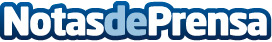 Crece en España la búsqueda de locales para convertirlos en vivienda, según datos de La Casa AgencySegún explican los expertos de La Casa, se trata de un fenómeno en constante evolución en los últimos 3 años. Ciudades como Madrid, Zaragoza o Vigo encabezan este fenómeno en el que tanto las necesidades sociales como la capacidad de la administración para adaptar las normas han acelerado esta tendencia que seguirá creciendoDatos de contacto:La Casa AgencyLa Casa Agency605065567Nota de prensa publicada en: https://www.notasdeprensa.es/crece-en-espana-la-busquedas-de-locales-para Categorias: Nacional Inmobiliaria Finanzas Actualidad Empresarial http://www.notasdeprensa.es